Paskaidrojuma rakstsRēzeknes novada pašvaldības saistošajiem noteikumiem “Grozījumi Rēzeknes novada pašvaldības 2018.gada 18.oktobra saistošajos noteikumos Nr.19 “Par decentralizēto kanalizācijas pakalpojumu sniegšanas un uzskaites kārtību Rēzeknes novada pašvaldībā””Domes priekšsēdētāja vietniece                                                                          E.Pizāne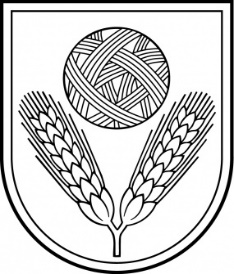 Rēzeknes novada DOMEReģ.Nr.90009112679Atbrīvošanas aleja 95A,  Rēzekne,  LV – 4601,Tel. 646 22238; 646 22231,  Fax. 646 25935,E–pasts: info@rezeknesnovads.lvInformācija internetā: http://www.rezeknesnovads.lvPaskaidrojuma raksta sadaļasNorādāmā informācija1. Projekta nepieciešamības pamatojumsPašlaik decentralizēto kanalizācijas pakalpojumu sniegšanas un uzskaites kārtību Rēzeknes novada administratīvajā teritorijā nosaka Rēzeknes novada pašvaldības 2018.gada 18.oktobra saistošajos noteikumos Nr.19 “Par decentralizēto kanalizācijas pakalpojumu sniegšanas un uzskaites kārtību Rēzeknes novada pašvaldībā” turpmāk - Saistošie noteikumi Nr.19, kuri spēkā no 2018.gada 15.decembra (publicēti izdevumā „Rēzeknes Novada Ziņas” Nr.5 (56), 2018.gada 14.decembrī).Atbilstoši Administratīvās atbildības likuma, turpmāk - AAL, 16.panta septītajai daļai, pašvaldības izdotajos saistošajos noteikumos minimālajam naudas soda apmēram jāatbilst šā panta trešās daļas nosacījumiem, bet maksimālais naudas sods fiziskajām personām ir 100 naudas soda vienību, juridiskajām personām — 300 naudas soda vienību. AAL 115.panta pirmajā daļā ir noteiktas publisko personu iestāžu amatpersonas, kuras ir tiesīgas veikt administratīvā pārkāpuma procesu. Savukārt, saskaņā ar AAL 115.panta trešo daļu, ir noteikts, ka pašvaldības saistošajos noteikumos paredzēto sodu piemērošanai administratīvā pārkāpuma procesu veic AAL 115.panta pirmajā daļā minēto pašvaldību iestāžu amatpersonas, kā arī citas pašvaldības saistošajos noteikumos pilnvarotās pašvaldību iestāžu amatpersonas. Bez tam AAL vairs neparedz tādu dokumenta veidu kā administratīvā pārkāpuma protokols, bet gan paredz vairākus lēmumus, ko amatpersonas pieņem procesa ietvaros - būtiskākie no tiem ir lēmums par administratīvā pārkāpuma procesa uzsākšanu, lēmums par soda piemērošanu, kā arī lēmums par administratīvā pārkāpuma procesa izbeigšanu. AAL stāsies spēkā 2020.gada 1.janvārī.  Lai nodrošinātu Saistošajos noteikumos Nr.19 ietvertā regulējuma atbilstību Administratīvās atbildības likumam, jāpārskata izdotie Saistošie noteikumi Nr.19.Ņemot vērā minēto, nepieciešams veikt grozījumus Saistošajos noteikumos Nr.19, izdodot jaunus saistošos noteikumus.2. Īss projekta satura izklāstsRēzeknes novada pašvaldības saistošo noteikumu “Grozījumi Rēzeknes novada pašvaldības 2018.gada 18.oktobra saistošajos noteikumos Nr.19 “Par decentralizēto kanalizācijas pakalpojumu sniegšanas un uzskaites kārtību Rēzeknes novada pašvaldībā”” projekts, turpmāk - Saistošo noteikumu projekts, izdots saskaņā ar Ūdenssaimniecības pakalpojumu likuma 6.panta ceturtās daļas 5.punktu un Ministru kabineta 2017.gada 27.jūnija noteikumu Nr.384 “Noteikumi par decentralizēto kanalizācijas sistēmu apsaimniekošanu un reģistrēšanu” 6.punktu. Saistošo noteikumu projekta izdošanas mērķis – izdarīt grozījumus spēkā esošajos Saistošajos noteikumos Nr.19.Spēkā esošo Saistošo noteikumu Nr.19 33. un 34.punktus paredzēts izteikt jaunā redakcijā, tostarp, naudas sodu naudas izteiksmē euro paredzēts aizstāt ar naudas soda vienību atbilstošo apmēru, attiecīgi samazinot vai palielinot naudas soda apmēru par summu, kas dalās ar 5. Saistošos noteikumus Nr.19 paredzēts izteikt jaunā redakcijā 35.punktu, kas nosaka, ka administratīvā pārkāpuma lietu izskata pašvaldības administratīvā komisija, kuras lēmumu var pārsūdzēt tiesā, kā arī papildināt ar 33.4.apakšpunktu, kas nosaka, ka administratīvā pārkāpuma procesu par šo saistošo noteikumu pārkāpumiem līdz administratīvā pārkāpuma lietas izskatīšanai veic arī pagasta pārvalžu vadītāji.3. Informācija par plānoto projekta ietekmi uz pašvaldības budžetuSaistošo noteikumu projekta īstenošana neietekmē pašvaldības budžetu.Lai nodrošinātu saistošo noteikumu projekta izpildi nav nepieciešams veidot jaunas institūcijas vai radīt jaunas darba vietas.4. Informācija par plānoto projekta ietekmi uz uzņēmējdarbības vidi pašvaldības teritorijāAr Saistošo noteikumu projektu nav noteikta mērķgrupa, uz kuru attiecināms saistošo noteikumu projekta tiesiskais regulējums.Uzņēmējdarbības vidi pašvaldības teritorijā Saistošie noteikumi neskars.5. Informācija par administratīvajām procedūrāmPersonas Saistošo noteikumu projekta piemērošanas jautājumos var griezties Rēzeknes novada pašvaldības administrācijas Attīstības plānošanas nodaļā.Saistošo noteikumu projekts neskar administratīvās procedūras.6. Informācija par konsultācijām ar privātpersonāmSabiedrības līdzdalība Saistošo noteikumu projekta izstrādāšanā tika nodrošināta informējot iedzīvotājus ar Rēzeknes novada pašvaldības mājas lapas un Rēzeknes novada pašvaldības pagasta pārvalžu starpniecību, lūdzot izteikt viedokļus un priekšlikumus par papildinājumiem vai grozījumiem Saistošo noteikumu projektā.Viedokļi par Saistošo noteikumu projektu nav saņemti.